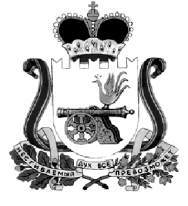 СОВЕТ ДЕПУТАТОВ  КАРДЫМОВСКОГО ГОРОДСКОГО ПОСЕЛЕНИЯ КАРДЫМОВСКОГО РАЙОНА СМОЛЕНСКОЙ ОБЛАСТИРЕШЕНИЕот 05.07.2021                                                                                    №  Ре-00014О признании утратившим силу Решения Совета депутатов Кардымовского городского поселения Кардымовского района Смоленской области от  11 июля 2008 года № 196        В соответствии с Федеральным законом  от 6 октября 2003 года № 131-ФЗ «Об общих принципах организации местного самоуправления в Российской Федерации», областным законом  от 30 октября 2008  года № 119-з «О порядке организации и ведения регистра муниципальных нормативных правовых актов Смоленской области», Уставом Кардымовского городского поселения Кардымовского района Смоленской области, Совет депутатов Кардымовского городского поселения Кардымовского района Смоленской областиР Е Ш И Л:   1.  Признать утратившим силу Решение Совета депутатов Кардымовского городского поселения Кардымовского района Смоленской области  от 11 июля 2008 года № 196 « Об утверждении Положения о добровольных народных дружинных по охране общественного порядка на территории муниципального образования Кардымовского городского  поселения Кардымовского района Смоленской области». 2.  Настоящее решение вступает в силу со дня его подписания Главой муниципального образования Кардымовского городского поселения Кардымовского района Смоленской области.3.   Настоящее решение опубликовать в районной газете «Знамя труда» - Кардымово.Глава муниципального образованияКардымовское городское поселениеКардымовского района Смоленской области                                     Голубых А.В.